Comunità Pastorale San PaoloGiussanoVERSO IL CUORE TRAFITTO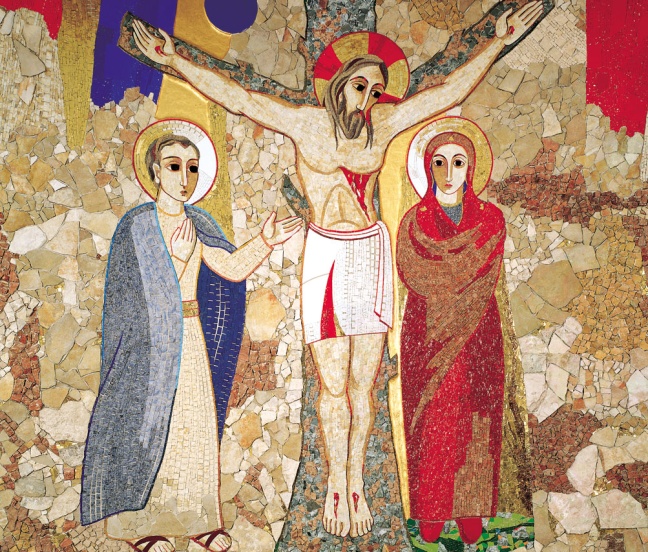 ESERCIZI SPIRITUALI «VERSO LA PASQUA»18 – 25 febbraio 2018Per Adolescenti, 18/19enni, GiovaniPredicatore : don Stefano Guidi, Direttore Fondazione Oratori MilanesiPer gli AdultiPredicatore: don Marco Bove, Presidente Fondazione Sacra FamigliaL’ORA DELLA PAROLA: «IN ASCOLTO DELLA LETTERA AGLI EFESINI»Accogliendo l’invito del nostro Arcivescovo viene proposta la meditazione della lettera di S. Paolo ai cristiani di Efeso nelle domeniche pomeriggio (4 – 11 – 18 marzo) La Quaresima della città: «CON I GIOVANI AGLI INCROCI DELLA SPERANZA» 	Venerdì - ore 21.002 marzo 	Birone, Chiesa S. StefanoVia della Croce e testimonianza di don Franco Berti, Rettore emerito Istituto Sacro Cuore - Milano9 marzo 	Paina, Chiesa S. Margherita Via della Croce e testimonianza di Sr. Anna Carla Vallarino, Figlia dei Sacri Cuori – Istituto Ravasco16 marzo 	Giussano, Chiesa S. Francesco [Laghetto]Via della Croce e testimonianza di don Augusto Panzeri, Cappellano del Carcere – Monza30 marzo	Robbiano, Chiesa SS. Quirico e GiulittaVia crucis vivente